Minutes of the July 05, 2017 Administrative Review Hearing, held in the Weber County Planning Division Office, 2380 Washington Blvd., Conference Room, Ogden UT, commencing at 4:00 p.m.Staff Present:	Rick Grover, Planning Director; Tamara Aydelotte, Planner I; Tiffany Bennett, Secretary Consideration and action on an administrative application for final approval of the Whispering Oaks Subdivision, a one lot subdivision consisting of 5.37 acres. Applicant; Matthew and Julie Shupe. Rick Grover: approved based on the conditions and findings outlined in the staff report.  Adjournment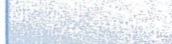 The meeting will be held in the Weber County Planning Division Conference Room, Suite 240, in the Weber Center, 2nd Floor, 2380 Washington Blvd., Ogden, Utah unless otherwise posted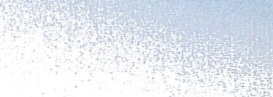 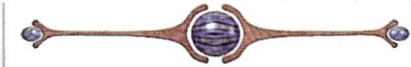 In compliance with the American with Disabilities Act, persons needing auxiliary services for these meetings should call the Weber County Planning ·Commission at 801-399-8791